YOUR FEEDBACK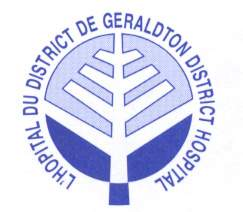      Telemedicine ServicesRating scale: 			                          It was easy to find the department	Yes      Somewhat      No    n/aMy accessibility concerns were addressed	Yes      Somewhat      No    n/aI was treated with respect and dignity	Yes      Somewhat      No    n/aI was informed & understood the tests, preparations & procedures	Yes      Somewhat      No    n/aI was given ample opportunity for questions	Yes      Somewhat      No    n/aThe follow up process was made clear                                             Yes      Somewhat      No    n/aI felt comfortable during my telemedicine visit	Yes      Somewhat      No    n/aI could see the consultant clearly	Yes      Somewhat      No    n/aI could hear the consultant clearly	Yes      Somewhat      No    n/aThe room was clean and tidy	Yes      Somewhat      No    n/aMy privacy was respected	Yes      Somewhat      No    n/aMy preferred language is (____________________________)	Service in my preferred language was offered	Yes      Somewhat      No    n/aI would use telemedicine again                                                         Yes      Somewhat      No    n/aOverall I was satisfied with the care I received	Yes      Somewhat      No    n/aI really like….  ________________________________________________________________________________________________________________________________________________You could improve ….  _________________________________________________________________________________________________________________________________________Thank you for taking the time to give us your feedback.  Your comments and suggestions help us to provide our patients with high standard of care.Dec 2017